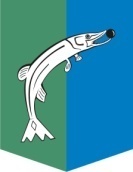 АДМИНИСТРАЦИЯСЕЛЬСКОГО ПОСЕЛЕНИЯ НИЖНЕСОРТЫМСКИЙСургутского районаХанты – Мансийского автономного округа – ЮгрыПОСТАНОВЛЕНИЕ «04» июля 2022 года                                                                                             № 217 п. НижнесортымскийО внесении изменения в постановление администрации сельского поселения Нижнесортымский от 25.06.2020 № 205     1. Внести в приложение 2  к постановлению администрации сельского поселения Нижнесортымский  от 25.06.2020 № 205 «О межведомственной комиссии по признанию помещения жилым помещением, жилого помещения пригодным (непригодным) для проживания и многоквартирного дома аварийным и подлежащим сносу или реконструкции, садового дома жилым домом и жилого дома садовым домом на территории сельского поселения Нижнесортымский» изменение, дополнив пунктом 12 следующего содержания: «12) представитель отдела  надзорной деятельности и профилактической работы по Сургутскому району управления надзорной деятельности и  профилактической работы Главного управления МЧС России по Ханты-Мансийскому автономному округу-Югре» (по согласованию).».2. Обнародовать настоящее постановление и разместить на официальном сайте администрации сельского поселения Нижнесортымский.3. Настоящее постановление вступает в силу после обнародования.И.п. главы поселения                                                                              Е.А. Волошина